แบบสรุปการเยี่ยมบ้าน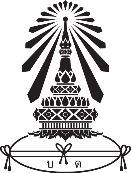 ชั้นมัธยมศึกษาปีที่......./....... จำนวนนักเรียนชาย.............คน หญิง................คน รวมทั้งสิ้น..................คนครูที่ปรึกษา 1. ............................................................... 2. ............................................................................		3. ...............................................................
ได้ออกเยี่ยมบ้านแล้ว จำนวนทั้งสิ้น...............คน ไม่ได้เยี่ยมจำนวน........................คน
1. สภาพแวดล้อมที่อยู่อาศัย
	◻  ดี  เอื้อต่อการดำรงชีวิต					จำนวน.................คน
	◻ พอใช้							จำนวน.................คน
	◻ ชุมชน/น่าห่วงใย						จำนวน.................คน◻ อื่นๆ...................................................................................................................................................
2. ลักษณะของสภาพแวดล้อม(ชุมชน/สังคม)ที่นักเรียนอาศัยอยู่
	◻ ดี  เอื้อต่อการดำรงชีวิต					จำนวน.................คน
	◻ พอใช้							จำนวน.................คน◻ อื่นๆ...................................................................................................................................................
3. สัมพันธภาพของครอบครัว
	◻ ใกล้ชิด / อบอุ่น / มีเหตุผล					จำนวน.................คน
	◻ สนใจ / เอาใจใส่						จำนวน.................คน
	◻ ห่างเหิน / ให้อิสระ						จำนวน.................คน
	◻ อื่นๆ................................................................................................................................................4.การเอาใจใส่ของครอบครัว
	◻ ครอบครัวเอาใจใส่ ดูแลด้านพฤติกรรมและการเรียน		จำนวน.................คน
	◻ ครอบครัวเอาใจใส่ (เล็กน้อย) ด้านพฤติกรรมและการเรียน	จำนวน.................คน
	◻ ครอบครัวให้อิสระ ไม่ใส่ใจติดตามด้านพฤติกรรมและการเรียน	จำนวน.................คน
	◻ อื่นๆ...................................................................................................................................................
5. ข้อเสนอแนะ / ความคิดเห็นของผู้ปกครอง...................................................................................................................................................................................................................................................................................................................................................................................................................................................................................................................................................................................................................................................................................................................................................................................................................................................................................................... 